 Спортивно-развлекательный комплекс    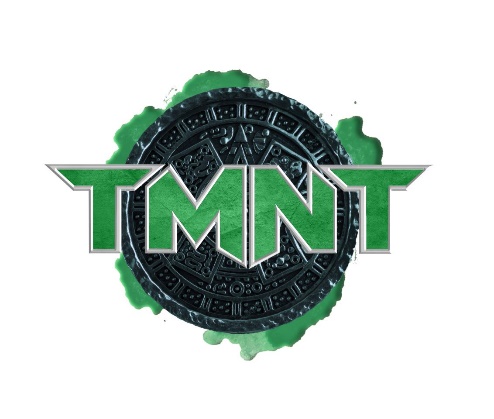 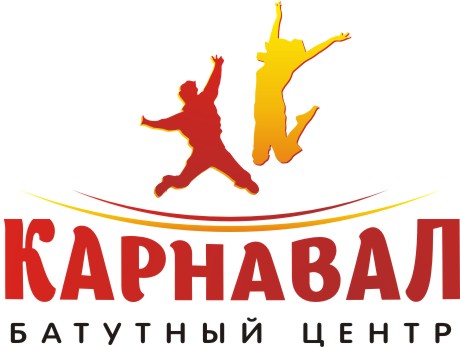  Согласие родителей на самостоятельное посещение детьми от 7 до 18 лет СРК «TMNT»Я,___________________________________________________________________________________ (ФИО полностью)Дата рождения «____»____________________ г.                Являюсь родителем (опекуном).  (ФИО ребёнка полностью)______________________________________________________________________________________________________Подтверждающий документ____________________________________________________________________________ ______________________________________________________________________________________________________ Я, являясь родителем (опекуном) разрешаю ему (ей) самостоятельно посещать СРК «TMNT», полностью осознаю, что эти занятия могут быть небезопасны, и беру на себя ответственность за нарушение им (ею) правил поведения, повлекшее за собой травму. В случае возникновения травмы прошу сообщить мне по телефону __________________ - ознакомлен(а) с правилами внутреннего распорядка, правилами посещения, правилами техники безопасности      СРК «TMNT» принимаю их и обязуюсь соблюдать.- Я ознакомлен (а), что пользование батутами и спортивным инвентарём осуществляется под ответственность пользующихся, при строгом соблюдении правил техники безопасности.-Мне известно, что занятие акробатикой и прыжками на батуте являются физически интенсивными, и могут быть опасны для жизни и здоровья в случае несоблюдения правил внутреннего распорядка и техники безопасности          СРК «TMNT».-Я обязан (а) самостоятельно определить возможность пользования СРК исходя из состояния здоровья моего ребенка. Подтверждаю, что у  моего ребенка нет медицинских противопоказаний для занятий акробатикой, и прыжками на батуте.Подпись: ___________________________________________________    Дата: _________________________ 20____ г.Тел. __________________________________________________  e-mail: ________________________________________Я согласен (а) получать информацию об акциях, новостях по средствам SMS или на e-mail. Подпись _____________Согласие на обработку персональных данныхЯ, _______________________________________________________________________________(ФИО полностью),В соответствии с требованиями статьи 9 ФЗ №152-ФЗ от 27.07.06 г. «О персональных данных», подтверждаю своё согласие на обработку  ИП Иванов СА моих персональных данных, включающих фамилию, имя, отчество, дату рождения, адрес места жительства, контактный телефон, адрес электронной почты, с правом осуществления всех действий с моими персональными данными, включая сбор систематизацию, накопление, хранение. Оператор вправе обрабатывать мои персональные данные посредством внесения их в персональную базу данных. Настоящее согласие дано мной и действует бессрочно. Я оставляю за собой право отозвать своё согласие посредством соответствующего письменного документа, которое направляется в адрес оператора.Личная подпись _________________________  Дата_____________________            